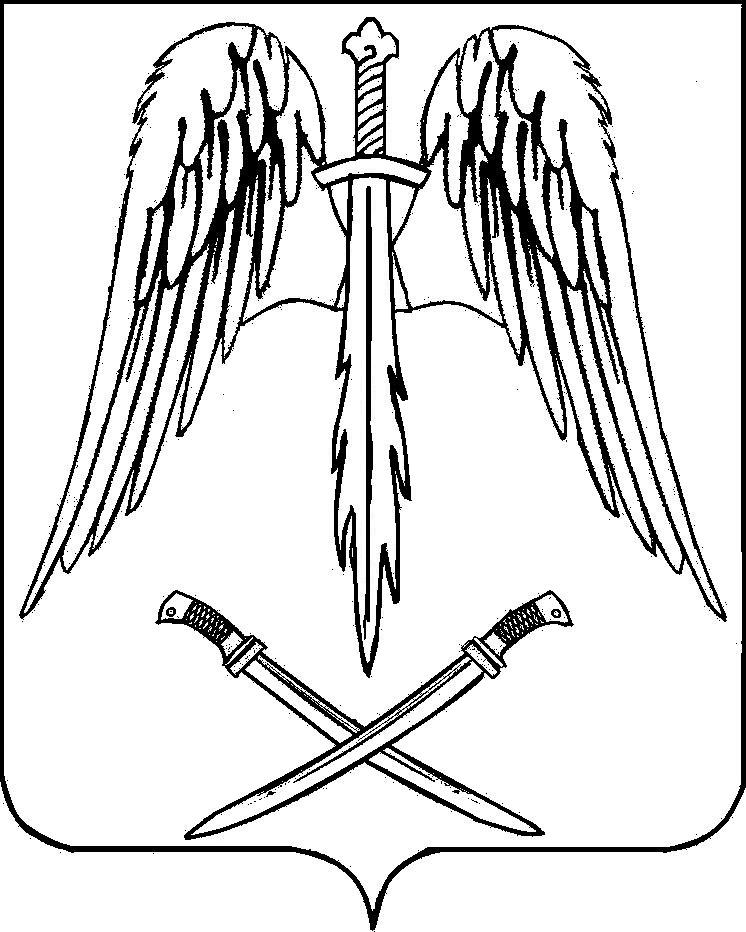 ПОСТАНОВЛЕНИЕАДМИНИСТРАЦИИ АРХАНГЕЛЬСКОГО СЕЛЬСКОГО ПОСЕЛЕНИЯТИХОРЕЦКОГО РАЙОНАот 24.07.2015		                                                                                       №144станица АрхангельскаяО внесении изменений в постановление администрации Архангельского сельского поселения Тихорецкого района от 12 ноября 2014 года №223«Об утверждении  муниципальной  программы Архангельского сельского поселения Тихорецкого района«Безопасность населения»  на 2015-2017 годы»Во исполнение статьи 14 Федерального закона от 6 октября 2003 года № 131-ФЗ «Об общих принципах организации местного самоуправления в Российской Федерации», в соответствии со статьей 179 Бюджетного кодекса Российской Федерации, постановлением администрации Архангельского сельского поселения Тихорецкого района от 11 сентября 2014 №161  «Об утверждении Порядка принятия решения о разработке, формирования, реализации и оценки эффективности реализации муниципальных программ администрации Архангельского сельского поселения Тихорецкого района,        п о с т а н о в л я ю:1.Внести в постановление администрации Архангельского сельского  поселения Тихорецкого района от 12 ноября 2014 года №223«Об утверждении  муниципальной  программы Архангельского сельского поселения Тихорецкого района«Безопасность населения»  на 2015-2017 годы» изменения, изложив приложения в новой редакции согласно приложениям к настоящему постановлению.		2.Настоящее постановление вступает в силу со дня подписания и распространяется на правоотношения, возникшие с 1 января 2015 года.Исполняющий обязанности главыАрхангельского сельского поселения Тихорецкого района                                                           Е.М.АбашкинПРИЛОЖЕНИЕ     к постановлению администрации     Архангельского сельского поселения               Тихорецкого района                                                                      от 24.07.2015№144«ПРИЛОЖЕНИЕ     к постановлению администрации     Архангельского сельского поселения               Тихорецкого районаот 12.11.2014 № 223(в редакции постановленияот  23.01.2015  № 12)(в редакции постановленияот  24.07.2015  № 144)»МУНИЦИПАЛЬНАЯ ПРОГРАММА АРХАНГЕЛЬСКОГО СЕЛЬСКОГО ПОСЕЛЕНИЯ ТИХОРЕЦКОГО РАЙОНА«Безопасность населения» на 2015 - 2017 годыПАСПОРТ муниципальной программы Архангельского сельского поселения Тихорецкого района«Безопасность населения»  на 2015-2017 годы1.Характеристика текущего состояния и прогноз развития соответствующей сферы реализации муниципальной программы      Отбор проблем для программной разработки их решения определяется социально-экономической остротой вопросов обеспечения безопасности граждан и противодействия преступным проявлениям.Программно-целевой подход необходим для того, чтобы в рамках Программы сконцентрировать имеющиеся возможности и ресурсы на решении ключевых проблем в правоохранительной сфере, сфере предотвращения чрезвычайных ситуаций и пожаров, предупреждения проявлений терроризма и экстремизма, противодействия коррупции и профилактики наркомании. Обеспечить сбалансированность и последовательность решения стоящих задач, запустить механизмы развития системы профилактики правонарушений, пожаров, проявлений терроризма и экстремизма, коррупции и наркомании.      Роль администрации Архангельского сельского поселения Тихорецкого района состоит в объединении интересов и усилий правоохранительных органов, органов исполнительной власти и общественности. Основная системная проблема в области обеспечения правопорядка заключается в том, что усилия одних лишь правоохранительных органов не отвечают потребностям развития современного правового общества. Правоохранители не в состоянии самостоятельно устранить причины и условия, способствующие совершению преступлений и правонарушений, устранить пробелы воспитательного и нравственного характера и многое другое, ухудшающее криминогенную обстановку.      В обществе сохраняется крайняя озабоченность состоянием правопорядка, при этом определенная часть жителей не в полной мере доверяет правоохранительным органам, защищающим интересы граждан от преступных посягательств.      Настоящая Программа подготовлена на основе предложений правоохранительных и контролирующих органов. Программа отражает стратегию правоохранительной деятельности по приоритетным направлениям борьбы с преступностью и содержит меры, осуществление которых позволит обеспечить достижение целей и решение основных задач Программы. 2.Цели, задачи и целевые показатели, сроки реализации муниципальной программыОсновные цели Программы:- создание эффективной системы профилактики правонарушений;- укрепление правопорядка и повышение уровня общественной безопасности;- снижение уровня наркомании среди населения Архангельского сельского поселения Тихорецкого района;- создание эффективной системы противодействия коррупции;-противопожарная безопасность населения. - организация рейдовых мероприятий по реализации закона №1539Задачи Программы:- защита жизни и здоровья граждан, их прав и свобод;- повышение эффективности охраны общественного порядка и обеспечения общественной безопасности;- выявление и ликвидация причин и условий, способствующих распространению наркомании, незаконному обороту наркотических и                       сильнодействующих веществ;- повышение уровня антитеррористической защиты населения, недопущение проявлений политического, этнического и религиозного экстремизма;- выявление и пресечение коррупционных связей, причин и условий возникновения коррупции;- обеспечение экономической безопасности, создание условий для интенсивного экономического развития субъектов всех форм собственности;- объединение усилий органов местного самоуправления, правоохранительных и контролирующих органов в борьбе с преступностью и профилактике                       правонарушений;- привлечение негосударственных организаций, общественных объединений и граждан к укреплению правопорядка Реализацию Программы предполагается осуществить в 2015-2017 годах.3.Перечень и краткое описание подпрограмм Муниципальная программа включает 4 подпрограммы, содержащих взаимоувязанные по целям, срокам и ресурсному обеспечению мероприятия.            Подпрограмма «Мероприятия по снижению риска и смягчению последствий чрезвычайных ситуаций природного и техногенного характера(в том числе расходы, связанные с ликвидацией АЧС)». В рамках подпрограммы планируется пропаганда знаний в области защиты населения и территорий от чрезвычайных ситуаций, создание системы защиты населения.            Подпрограмма «Противопожарные мероприятия». В рамках подпрограммы планируется  обеспечить население, организации и территорию поселения первичными средства пожарной безопасности. Обеспечить выполнение правил пожарной безопасности.            Подпрограмма «Мероприятия по предупреждению и минимизации последствий проявлений терроризма и экстремизма, противодействию коррупции, укреплению правопорядка и профилактике правонарушений» направлена на укрепление правопорядка в поселении, исключение проявление коррупции.            Подпрограмма«Мероприятия по профилактике наркомании» направлена на профилактику наркомании в поселении.4.Обоснование ресурсного обеспечения муниципальной программыОбщий объем финансирования муниципальной программы на 2015 - 2017 годы за счет средств местного бюджета составляет  2181,4тыс. рублей, в том числе на:2015 год -  760,2тыс. рублей;2016 год -  710,6 тыс. рублей;2017 год -  710,6 тыс. рублей;Объемы финансирования мероприятий муниципальной программы подлежат ежегодному уточнению при принятии решения Совета Архангельского сельского поселения Тихорецкого района о местном бюджете на очередной финансовый год.5.Методика оценки эффективности реализации муниципальной программы          Методика оценки эффективности реализации муниципальной программы основывается на принципе сопоставления фактически достигнутых значений целевых показателей с их плановыми значениями по результатам отчетного года и проводится в соответствии с постановлением администрации Архангельского сельского поселения Тихорецкого района от 11 сентября 2014 года №161 «Об утверждении Порядка принятия решения о разработке, формирования, реализации и оценки эффективности реализации муниципальных программ администрации Архангельского сельского поселения Тихорецкого района».6.Механизм реализации муниципальной программы и контроль за ее выполнениемТекущее управление муниципальной программой осуществляет ее координатор, который:обеспечивает разработку муниципальной программы, ее согласование с участниками муниципальной программы;формирует структуру муниципальной программы и перечень участников муниципальной программы;организует реализацию муниципальной программы, координацию деятельности участников муниципальной программы;принимает решение о необходимости внесения в установленном порядке изменений в муниципальную программу;несет ответственность за достижение целевых показателей муниципальной программы;осуществляет подготовку предложений по объемам и источникам финансирования реализации муниципальной программы;разрабатывает формы отчетности, необходимые для осуществления контроля за выполнением муниципальной программы, устанавливает сроки их предоставления;проводит мониторинг реализации муниципальной программы и анализ отчетности, представляемой участниками муниципальной программы;ежегодно проводит оценку эффективности реализации муниципальной программы;готовит ежегодный доклад о ходе реализации муниципальной программы и оценке эффективности ее реализации;организует информационную и разъяснительную работу, направленную на освещение целей и задач муниципальной программы на официальном сайте;размещает информацию о ходе реализации и достигнутых результатах муниципальной программы на официальном сайте;осуществляет иные полномочия, установленные муниципальной программой.Текущее управление подпрограммой осуществляет ее координатор, который:обеспечивает разработку и реализацию подпрограммы;организует работу по достижению целевых показателей подпрограммы;представляет координатору муниципальной программы отчетность о реализации подпрограммы, а также информацию, необходимую для проведения оценки эффективности реализации муниципальной программы, мониторинга ее реализации и подготовки доклада о ходе реализации муниципальной программы;осуществляет иные полномочия, установленные муниципальной программой (подпрограммой).Координатор подпрограмм ежегодно в сроки, установленные координатором муниципальной программы, представляет в его адрес в рамках компетенции информацию, необходимую для формирования доклада о ходе реализации муниципальной программы.Механизм реализации подпрограммы предусматривает:закупку товаров, работ, услуг для государственных нужд за счет средств местного бюджета в соответствии с действующим законодательством, регулирующим закупку товаров, работ, услуг для обеспечения государственных и муниципальных нужд.Методика оценки эффективности реализации мероприятий подпрограммы основывается на принципе сопоставления фактически достигнутых значений целевых показателей с их плановыми значениями по результатам отчетного года.Заместитель главы Архангельского сельскогопоселения Тихорецкого района                                     Н.А.БулатоваПРИЛОЖЕНИЕ 1к муниципальной программе           Архангельского сельского           поселения Тихорецкого района   «Безопасность населения»                                                                               на 2015-2017 годыот 24.07.2015  № 144«ПРИЛОЖЕНИЕ 1                                                                     к муниципальной программе                                                   Архангельского сельского                                                                     поселения Тихорецкого района                                                                        «Безопасность населения»                                                                               на 2015-2017 годыот 12.11.2014  № 223(в редакции постановленияот  23.01.2015  № 12)(в редакции постановленияот  24.07.2015  № 144)»ПАСПОРТ подпрограммы Архангельского сельского поселения Тихорецкого района          «Мероприятия по снижению риска и смягчению последствий чрезвычайных ситуаций природного и техногенного характера (в том числе расходы, связанные с ликвидацией АЧС)» на 2015-2017 годыКоординатор подпрограммы       	Администрация Архангельского  сельского поселения Тихорецкого района  Участники подпрограммы            не предусмотреноЦель подпрограммы	пропаганда знаний в области защиты                                                            населения и территорий от чрезвычайных                                                           ситуаций, предупреждения и ликвидации чрезвычайных ситуаций и безопасности                                                            людей на водных объектахЗадачи подпрограммы	комплекс мероприятий обеспечивающих создание системы  защиты населения и территорий от  чрезвычайных ситуаций  природного и техногенного характера,  безопасности людей на водных объектах, обеспечения санитарноэпидемиологического благополучия населения, в границах населенных пунктов сельского поселения Перечень целевых показателей	Предотвратить воздействие  подпрограммы                           на людей опасных факторов  и обеспечить их безопасность.	Обеспечить защиту населения и территорий от  чрезвычайных ситуаций  природного и техногенного характера, безопасность людей на водных объектах, обеспечение санитарно-эпидемиологического благополучия населения.   Сроки реализации подпрограммы 2015-2017 годыОбъемы бюджетных	общий объем финансирования подпрограммы      ассигнований подпрограммы         на 2015 - 2017 годы за счет средств местного бюджета составляет  1942,9тыс. рублей, втомчисле на:	                                    2015 год -  626,3 тыс. рублей;                                            2016 год -  658,3 тыс. рублей;                                            2017 год -  658,3 тыс. рублей;Контроль за исполнением         администрация Архангельского сельского поселения Тихорецкого района, Совет Архангельского сельского поселения Тихорецкого района1.Характеристика текущего состояния и прогноз развития соответствующей сферы социально-экономического развития            Одним из направлений реализации подпрограммы является предупреждение развития и ликвидация последствий чрезвычайных ситуаций, стихийных бедствий.            В последнее время происходит усиление взаимовлияния природных и техногенных опасностей. Проблема их взаимодействия - одна из самых мало разработанных в мировой практике. Актуальна она и для Архангельского сельского поселения Тихорецкого района. В условиях сохранения высокого уровня угрозы природного и техногенного характера, негативных последствий чрезвычайных ситуаций для устойчивого социально-экономического развития Архангельского сельского поселения Тихорецкого района одним из важных элементов обеспечения национальной безопасности России является повышение защиты населения, территорий и потенциально опасных объектов.            Стихийные бедствия, связанные с опасными природными явлениями, и техногенные аварии являются основными источниками чрезвычайных ситуаций и представляют существенную угрозу для безопасности граждан, экономики поселения и, как следствие, для устойчивого развития и национальной безопасности Архангельского сельского поселения Тихорецкого района.            К стихийным бедствиям, наносящим значительный ущерб экономике поселения, относятся сильные ветры и ливни, смерчи, град, ураган, оледенение, а также интенсивное выпадение мокрого снега и гололед.             Важно не просто констатировать сложные ситуации, а научиться предотвращать их, своевременно прогнозировать возникновение чрезвычайных ситуаций, иметь современную систему управления силами и средствами в чрезвычайных ситуациях, своевременно доводить информацию об угрозе возникновения или возникновения чрезвычайных ситуаций до органов исполнительной власти и населения. Создать запас материальных средств для ликвидации чрезвычайных ситуаций природного и техногенного характера, а также при ведении или вследствие ведения военных действий.            Опыт работы по предупреждению чрезвычайных ситуаций и ликвидации последствий стихийных бедствий, аварий и катастроф свидетельствует о том, что решение задач по снижению риска их возникновения и величины ущерба экономике и экологии, уменьшению числа жертв среди населения во многом зависит от уровня подготовки и обучения всех категорий населения в области гражданской обороны, защиты от чрезвычайных ситуаций природного и техногенного характера и пожарной безопасности, в том числе руководящего состава и специалистов гражданской обороны.2. Цели, задачи и целевые показатели достижений целей и решения задач, сроки и этапы реализации подпрограммы Цель подпрограммы:предупреждение чрезвычайных ситуаций, стихийных бедствий, эпидемий и ликвидации их последствий;снижение размера ущерба и потерь от чрезвычайных ситуацийДля достижения этих целей предусматривается решение следующих задач:организация и осуществление мероприятий по гражданской обороне, защите населения и территории Архангельского сельского поселения Тихорецкого района, включая поддержку в состоянии постоянной готовности к использованию систем оповещения населения об опасности, объектов гражданской обороны, создание и содержание в целях гражданской обороны запасов материально-технических, продовольственных, медицинских и иных средств;подготовка и содержание в готовности необходимых сил и средств для защиты населения и территорий от чрезвычайных ситуаций, обучение населения способам защиты и действиям в указанных ситуациях;сбор и обмен информацией в области защиты населения и территорий от чрезвычайных ситуаций, своевременное оповещение и информирование населения, в том числе с использованием специализированных технических средств оповещения и информирования населения в местах массового пребывания людей, об угрозе возникновения или о возникновении чрезвычайных ситуаций;организация и проведение аварийно-спасательных и других неотложных работ при чрезвычайных ситуациях, а также поддержание общественного порядка в ходе их проведения;финансирование мероприятий в области защиты населения и территорий от чрезвычайных ситуаций;создание резервов финансовых и материальных ресурсов для ликвидации чрезвычайных ситуаций;содействие устойчивому функционированию организаций в чрезвычайных ситуациях;подготовка и обучение всех категорий населения в области гражданской обороны, защиты от чрезвычайных ситуаций природного и техногенного характера и пожарной безопасности;обеспечение своевременной выплаты межбюджетных трансфертов муниципальному образованию Тихорецкий района  на осуществление полномочий в целях решения вопроса местного значения по созданию, содержанию и организации деятельности аварийно-спасательных служб и (или) аварийно-спасательных формирований на территории поселения;создание, хранение, восполнение и освежение резерва материальных ресурсов Архангельского сельского поселения Тихорецкого района  для ликвидации чрезвычайных ситуаций природного и техногенного характера;повышение квалификации ответственных специалистов администрации  по чрезвычайным ситуациям;переподготовка и повышение квалификации глав местных администраций, руководителей организаций, ответственных специалистов по гражданской обороне;пропаганда знаний в области гражданской обороны, защиты от чрезвычайных ситуаций природного и техногенного характера, пожарной безопасности.Срок реализации подпрограммы: 2015 - 2017 годы.	3. Перечень мероприятий подпрограммы и источники финансированияЗаместитель главы Архангельского сельскогопоселения Тихорецкого района                                         Н.А.БулатоваПРИЛОЖЕНИЕ 2к муниципальной программе           Архангельского сельского           поселения Тихорецкого района   «Безопасность населения»                                                                               на 2015-2017 годыот 24.07.2015  № 144«ПРИЛОЖЕНИЕ 2                                                                     к муниципальной программе                                                   Архангельского сельского                                                                     поселения Тихорецкого района                                                                        «Безопасность населения»                                                                               на 2015-2017 годыот 12.11.2014  № 223(в редакции постановления                               от  23.01.2015  № 12)                                              (в редакции постановленияот  24.07.2015  № 144)»ПАСПОРТ Подпрограммы Архангельского сельского поселения Тихорецкого района «Противопожарные мероприятия» на 2015-2017 годыКоординатор подпрограммы       	Администрация Архангельского  сельского поселения Тихорецкого района  Участники подпрограммы             не предусмотреноЦель подпрограммыОбеспечение первичных мер пожарной безопасности на территории Архангельского сельского поселения в целях защиты жизни и здоровья населения, имущества предприятий, организаций, учреждений, физических и юридических лиц, охраны окружающей средыЗадачи подпрограммы	комплекс мероприятий обеспечивающих создание системы  защиты населения и территорий от  пожаровПеречень целевых показателейподпрограммы                                 Предотвратить воздействие  на людей опасных факторов  и обеспечить их безопасность.Сроки реализации подпрограммы                                 2015-2017 годыОбъемы бюджетныхассигнований подпрограммы       общий объем финансирования подпрограммы                                                               за счет средств местного бюджета составляет:57,9 тыс.рублей, в том числе:                                                         2015 год-35,3 тыс.рублей;                                                         2016 год-11,3 тыс.рублей;                                                         2017 год- 11,3 тыс.рублей.Контроль за исполнением              администрация Архангельского сельского поселения Тихорецкого района, Совет Архангельского сельского поселения Тихорецкого района1.Характеристика текущего состояния и прогноз развития соответствующей сферы социально-экономического развития          Обеспечение необходимого уровня пожарной безопасности и минимизация потерь вследствие пожаров являются важными факторами устойчивого социально-экономического Архангельского сельского поселения Тихорецкого района.           В соответствии со статьей 18 Федерального закона от 21 декабря 1994 года N 69-ФЗ "О пожарной безопасности" к полномочиям органов местного самоуправления поселений и городских округов по обеспечению первичных мер пожарной безопасности в границах сельских населенных пунктов относятся:           создание условий для участия граждан в обеспечении первичных мер пожарной безопасности в иных формах;           создание в целях пожаротушения условий для забора в любое время года воды из источников наружного водоснабжения, расположенных в сельских населенных пунктах и на прилегающих к ним территориях;           оснащение территорий общего пользования первичными средствами тушения пожаров и противопожарным инвентарем;          организация и принятие мер по оповещению населения и подразделений Государственной противопожарной службы о пожаре;          принятие мер по локализации пожара и спасению людей и имущества до прибытия подразделений Государственной противопожарной службы;          включение мероприятий по обеспечению пожарной безопасности в планы, схемы и программы развития территорий поселений и городских округов;          оказание содействия органам государственной власти субъектов Российской Федерации в информировании населения о мерах пожарной безопасности, в том числе посредством организации и проведения собраний населения;          установление особого противопожарного режима в случае повышения пожарной опасности.              Анализ проводимых мероприятий в области пожарной безопасности в целом свидетельствует о недостаточной координации, необходимой для развития сил и средств обнаружения и тушения пожаров. Недостаточное информационное, техническое и технологическое обеспечение служб экстренного реагирования не позволяет обеспечить устойчивое снижение основных показателей риска пожаров для населения, территорий и конкретных объектов.             Важнейший показатель эффективности действий пожарной охраны -время оперативного реагирования (с момента сообщения о пожаре до его локализации и ликвидации). Его сокращение непосредственно влияет на последствия пожара (сокращение числа погибших, пострадавших, а также уменьшение материального ущерба), а это связано со строительством новых пожарных депо, увеличением численности краевых подразделений пожарной охраны.             В Архангельском сельском поселении Тихорецкого района не все социально значимые объекты оснащены системами пожарной безопасности.             Подпрограмма обусловлена необходимостью обеспечения первичных мер пожарной безопасности на территории Архангельского сельского поселения в целях защиты жизни и здоровья населения, имущества предприятий, организаций, учреждений, физических и юридических лиц, охраны окружающей среды.            Подпрограммой предусмотрено обеспечение выполнения требований пожарной безопасности, предписаний инспекторов по пожарному надзору.2. Цели, задачи и целевые показатели достижений целей и решения задач, сроки и этапы реализации подпрограммы Цель подпрограммы: обеспечение требований пожарной безопасности, предписаний инспекторов по пожарному надзору, создание безопасных, противопожарных условий в населенных пунктах Архангельского сельского поселения Тихорецкого района.Для достижения этих целей предусматривается решение следующих задач:          обеспечение первичных мер пожарной безопасности на территории Архангельского сельского поселения Тихорецкого района в целях защиты жизни и здоровья населения, имущества предприятий, организаций, учреждений, физических  и юридических лиц, охраны окружающей среды.Срок реализации подпрограммы: 2015 - 2017 годы.Перечень мероприятий подпрограммы и источники финансированияЗаместитель главы Архангельского сельскогопоселения Тихорецкого района                                         Н.А.БулатоваПРИЛОЖЕНИЕ 3к муниципальной программе           Архангельского сельского           поселения Тихорецкого района   «Безопасность населения»                                                                               на 2015-2017 годыот 24.07.2015  № 144«ПРИЛОЖЕНИЕ 3                                                                     к муниципальной программе                                                   Архангельского сельского                                                                     поселения Тихорецкого района                                                                        «Безопасность населения»                                                                               на 2015-2017 годы                                                                     от 12.11.2014  № 223(в редакции постановления                              от  23.01.2015  № 12)	(в редакции постановленияот  24.07.2015  № 144)»ПАСПОРТ Подпрограммы Архангельского сельского поселения Тихорецкого района «Мероприятия по предупреждению и минимизации последствий проявлений терроризма и экстремизма, противодействию коррупции, укреплению правопорядка и профилактике правонарушений» на 2015-2017 годыКоординатор подпрограммы       	Администрация Архангельского  сельского поселения Тихорецкого района  Участники подпрограммы             не предусмотреноЦель подпрограммыСоздание эффективной системы                                                            профилактики правонарушений, укрепление                                                            правопорядка и повышение уровня                                                              общественной безопасности, создание                 	эффективной системы противодействия коррупцииЗадачи подпрограммы	защита жизни и здоровья граждан, их прав и свобод, повышение эффективности охраны общественного порядка и обеспечения общественной безопасности, повышение уровня антитеррористической защиты населения, недопущение проявлений политического, этнического и религиозного экстремизма. Объединение усилий органов местного самоуправления поселения, правоохранительных и контролирующих органов в борьбе с преступностью и профилактике правонарушений, привлечение общественных объединений и граждан к укреплению правопорядка Перечень целевых показателейподпрограммы                                   снижение уровня преступности в поселенииСроки реализации подпрограммы                                 2015-2017 годыОбъемы бюджетныхассигнований подпрограммы       общий объем финансирования подпрограммы                                                               за счет средств местного бюджета составляет:71,0 тыс. рублей, в том числе:                                                         2015 год-9,0 тыс. рублей;                                                         2016 год-31,0 тыс. рублей;                                                         2017 год-31,0 тыс. рублей.Контроль за исполнением              администрация Архангельского сельского поселения Тихорецкого района, Совет Архангельского сельского поселения Тихорецкого района1.Характеристика текущего состояния и прогноз развития соответствующей сферы социально-экономического развитияВ последние годы в Российской Федерации происходит радикальный пересмотр многих вопросов, связанных с ролью государства, поскольку именно от эффективности государственной власти во многом зависят состояние экономики, перспективы развития и положение страны в мировом сообществе.          Решение существующих экономических и социальных проблем невозможно без укрепления и создания эффективного государства.          Перед администрацией Архангельского сельского поселения Тихорецкого района стоит целый ряд задачпо укреплению правопорядка, профилактике правонарушений и усилению борьбы с преступностью в Архангельском сельском поселении Тихорецкого района, имеющих стратегическое значение, решение которых предусматривается подпрограммой          Система программных мероприятий включает мероприятия целевых программ, сгруппированных с учетом их функциональной однородности и взаимосвязанности.          Мероприятия подпрограммы реализуются исходя из стратегических целей, тактических задач, а также разработанных и принятых в целях их развития проектов и программ отраслей социальной сферы и реального сектора экономики поселения.         В этой связи, конкурентоспособность Архангельского сельского поселения Тихорецкого района определяется в том числе: высокой степенью общественной безопасности, функционированием эффективной системы  профилактики правонарушений  и способностью оперативно решать правоохранительные мероприятия различной степени сложности,  наличием стабильных условий  для безопасного проживания населения и законного развития бизнеса.         Исходя из стратегии социально-экономического развития России, приоритетов обозначенных Президентом Российской Федерации, в современных условиях основными направлениями деятельности правоохранительных органов являются:-повышение эффективности оперативно-розыскных мероприятий, качества расследования уголовных дел, недопущение нарушений законности, уголовно-процессуальных норм, ущемления прав и свобод граждан;-контроль за использованием денежных средств выделяемых государством на поддержку отечественной  банковской системы, реального экономического сектора - машиностроения, сельского хозяйства, крупных предприятий и т.п.;-координация усилий по выявлению и предотвращению преступных деяний, связанных с финансовым кризисом, исключение условий  для передела рынков, активов и сфер влияния;-устранение административных препятствий для развития малого бизнеса;-мониторинг правоприменительной практики, принятие оперативных мер, в т.ч. упреждающего характера по вопросам эффективной  защиты банковской системы, граждан от посягательств на их собственность;-координация усилий правоохранительных органов, органов исполнительной власти и органов местного самоуправления по вопросам оздоровления оперативной обстановки, выделение и решение  приоритетных задач;-борьба с коррупцией;-развитие профилактики, ее системность и адресность, исключение негативных условий, способствующих социальной напряженности, в том числе связанных с трудностями на рынке труда и в финансовой сфере;-объединение усилий правоохранительных органов, общественных организаций и объединений, правозащитных структур, СМИ в вопросах повышения правовой культуры населения, преодолению правового нигилизма в обществе и формированию законопослушного поведения;-создание надлежащих условий для работы правоохранительных органов, в том числе совершенствование материально-технической составляющей их деятельности, развитие компьютерных систем, средств связи, оснащение помещениями, транспортом, решение социальных вопросов сотрудников, служба которых связана с обеспечением национальной безопасности и правоохранительной деятельностью.         Активизация деятельности правоохранительных органов позволила в определенной мере стабилизировать криминогенную обстановку на территории Архангельского сельского поселения Тихорецкого района.Отбор проблем для программной разработки их решения определяется социально-экономической остротой вопросов обеспечения безопасности граждан и противодействия преступным проявлениям, их межотраслевым и межведомственным характером.         Программно-целевой подход необходим для того, чтобы сконцентрировать в рамках Программы имеющиеся возможности и ресурсы  на решении ключевых проблем в правоохранительной сфере, обеспечить сбалансированность и последовательность решения стоящих задач, запустить механизмы развития системы профилактики правонарушений.          Роль администрации Архангельского сельского поселения Тихорецкого района состоит в объединении интересов и усилий правоохранительных органов, органов исполнительной власти и общественности  с общенациональными приоритетами развития правового государства, краткосрочных тактических приоритетов со стратегическими долгосрочными перспективами.          Основная системная проблема в области обеспечения правопорядка  заключается в том, что усилия одних лишь правоохранительных органов не отвечают потребностям развития современного правового общества. Правоохранители не в состоянии самостоятельно устранить причины и условия, способствующие совершению преступлений и правонарушений, снять социальную напряженность, возникающую в обществе в связи с развитием экономики, устранить пробелы воспитательного и нравственного характера и многое другое негативно влияющее на криминогенную обстановку.         Основанные на административных, запретительных и иных формах деятельности меры, принимаемые правоохранительными органами зачастую имеют низкую восприимчивость в обществе.         При отсутствии программной поддержки в правоохранительной сфере  и непринятии решительных мер противодействия преступности, криминогенная обстановка претерпит негативные изменения         Как следствие, при негативном развитии ситуации возрастет недовольство населения результатами борьбы с преступностью, у людей возникнут сомнения в способности государства эффективно обеспечивать их защиту от противоправных посягательств.Кроме того, с учетом динамики количества потерпевших от противоправных деяний и имущественного вреда, наносимого действиями преступников, прогнозируется как увеличение количества жертв преступников, так и наносимого ими ущерба.         В обществе сохраняется крайняя озабоченность состоянием правопорядка, о чем свидетельствуют проводимые опросы населения, при этом определенная часть жителей поселения не в полной мере доверяет  правоохранительным органам, защищающим  интересы граждан от преступных посягательств.          Учитывая сложность и многообразие факторов, влияющих на состояние и динамику преступности, кардинальное улучшение криминогенной ситуации на территории  сельского поселения  может быть достигнуто только на основе серьезной поддержки правоохранительной деятельности путем выделения дополнительных ассигнований на эти цели, и широкого вовлечения в борьбу с преступностью общественных объединений и граждан.                2. Цели и задачи, сроки и этапы реализации подпрограммыОсновные цели подпрограммы — создание эффективной системы профилактики правонарушений, укрепление правопорядка и повышение уровня общественной безопасности, создание эффективной системы противодействия коррупции.         Задачи подпрограммы:         защита жизни и здоровья граждан, их прав и свобод;         повышение эффективности охраны общественного порядка и обеспечения общественной безопасности;         повышение уровня антитеррористической защиты населения, недопущение проявлений политического, этнического и религиозного экстремизма;         обеспечение экономической безопасности Архангельского сельского поселения Тихорецкого района, создание условий для интенсивного экономического развития субъектов всех форм собственности;         объединение усилий администрации сельского поселения, правоохранительных и контролирующих органов в борьбе с преступностью и профилактике правонарушений;совершенствование правовой базы правоохранительной деятельности;         проведение мероприятий по подготовке и переподготовке кадров, участвующих в пропаганде здорового образа жизни и профилактике правонарушений, наркомании;         совершенствование материально-технической базы профилактической деятельности и охраны общественного порядка;         привлечение  общественных объединений и граждан к укреплению правопорядка.         Реализацию подпрограммы предполагается  осуществить в 2015-2017 годах. 3.Обоснование ресурсного обеспечения подпрограммыМероприятия подпрограммы финансируются за счет средств бюджета      Архангельского сельского поселения Тихорецкого района, в том числе:71,0 тыс. рублей, в том числе:2015 - 9,0 тыс. рублей;         2016 - 31,0 тыс.рублей;2017- 31,0 тыс.рублей.4. Оценка социально-экономической эффективности подпрограммыРеализация комплекса мер по профилактике правонарушений и девиантного поведения,  что повлечет за собой снижение количества ситуационных преступлений, в основном совершаемых на фоне межличностных конфликтов и бытовой почве.         Осуществление скоординированных мер по усилению охраны общественного порядка, вовлечению в этот процесс общественных организаций и граждан  позволят остановить рост уличной преступности и стабилизировать число преступлений, совершаемых в общественных местах.         В результате реализации мер по профилактике правонарушений, принятия соответствующих нормативных актов Архангельского сельского поселения Тихорецкого района планируется снизить уровень преступлений несовершеннолетних.         Эффективная реализация предусмотренных подпрограммой мер противодействия коррупции позволят защитить права и интересы граждан от произвола отдельных недобросовестных должностных лиц.          Таким образом, учитывая складывающиеся под влиянием реализации подпрограммы тенденции в развитии социально-демографической и экономической ситуации, а также криминогенных процессов, оперативная обстановка в Архангельском сельском поселении Тихорецкого района будет оставаться достаточно стабильной, будет достигнут ряд позитивных результатов в обеспечении общественной безопасности и профилактике правонарушений, защите законных прав и интересов граждан.5. Критерии выполнения подпрограммыКритерии, с помощью которых прямо или косвенно оценивается выполнение подпрограммы, приведены в настоящей таблице:6. Механизм реализации ПрограммыВ качестве общих принципов системы управления реализацией  подпрограммы, которые должны действовать как единая система, предлагаются следующие:- обеспечение правового, методического и информационного единства подпрограммы;         Реализация мероприятий, по которым предусмотрено финансирование  осуществляется на основе муниципальных контрактов (договоров) на поставку товаров, выполнение работ, оказание услуг для муниципальных нужд, заключаемых с исполнителями программных мероприятий.         Реализация подпрограммы обеспечивается наличием четкого механизма принятия следующих решений:-прекращения финансирования программного мероприятия в случае отсутствия конкретных показателей результативности или эффективности;-уточнение содержания программного мероприятия по результатам реализации.         Для оценки эффективности подпрограммы разработана  система критериев, отражающих конечный и непосредственный эффект реализации подпрограммы.         Содержание и объемы финансирования мероприятий, реализуемых подпрограммой могут уточняться на основе отчетов о выполнении программных мероприятий и оценки их эффективности.         Управление реализацией подпрограммы предусматривает:-выработку предложений по тематике и объемам финансирования мероприятий подпрограммы;-рассмотрение материалов о ходе реализации мероприятий подпрограммы;-организацию проверок выполнения программных мероприятий, целевого и эффективного использования выделяемых ресурсов и средств;-подготовку рекомендаций по более эффективной реализации программных мероприятий с учетом хода реализации подпрограммы и выделяемых ресурсов и средств;-выявление технических и организационных проблем в ходе реализации подпрограммы.         Контроль за организацией и исполнением подпрограммы осуществляет администрацияАрхангельского сельского поселения Тихорецкого района, Совет Архангельского сельского поселения Тихорецкого района.Срок реализации подпрограммы: 2015 - 2017 годы.Перечень мероприятий подпрограммы и источники финансированияЗаместитель главы Архангельского сельскогопоселения Тихорецкого района                                               Н.А.БулатоваПРИЛОЖЕНИЕ 4к муниципальной программе           Архангельского сельского           поселения Тихорецкого района   «Безопасность населения»                                                                               на 2015-2017 годыот 24.07.2015  № 144«ПРИЛОЖЕНИЕ 4                                                                     к муниципальной программе                                                   Архангельского сельского                                                                     поселения Тихорецкого района                                                                        «Безопасность населения»                                                                               на 2015-2017 годы                                                                     от 12.11.2014  № 223     (в редакции постановления                              от  23.01.2015  № 12)(в редакции постановленияот  24.07.2015  № 144)»ПАСПОРТ Подпрограммы Архангельского сельского поселения Тихорецкого района «Мероприятия по профилактике наркомании» на 2015-2017 годыКоординатор подпрограммы       	Администрация Архангельского  сельского поселения Тихорецкого района  Участники подпрограммы             не предусмотреноЦель подпрограммыМеры по борьбе с наркоманией и                                                            токсикоманиейЗадачи подпрограммы	защита жизни и здоровья граждан, снижение уровня наркотизации населенияПеречень целевых показателей    снижение числа лиц, состоящих на учете за подпрограммы                                употребление наркотиковСроки реализации подпрограммы        2015-2017 годыОбъемы бюджетныхассигнований подпрограммы       общий объем финансирования подпрограммы                                                               за счет средств местного бюджета составляет:28,6 тыс. рублей, в том числе:                                                         2015 год-8,6 тыс. рублей;                                                         2016 год-10,0 тыс. рублей;                                                         2017 год-10,0 тыс. рублей.Контроль за исполнением              администрация Архангельского сельского поселения Тихорецкого района, Совет Архангельского сельского поселения Тихорецкого района1. Оценка социально-экономической эффективности подпрограммыРеализация комплекса мер по профилактике правонарушений и девиантного поведения, меры по борьбе с наркоманией и токсикоманией позволят снизить уровень алкоголизации и наркотизации населения, что повлечет за собой снижение количества ситуационных преступлений, в основном совершаемых на фоне межличностных конфликтов и бытовой почве.         Осуществление скоординированных мер по усилению охраны общественного порядка, вовлечению в этот процесс общественных организаций и граждан  позволят остановить рост уличной преступности и стабилизировать число преступлений, совершаемых в общественных местах.         В результате реализации мер по профилактике правонарушений, принятия соответствующих нормативных актов Архангельского сельского поселения Тихорецкого района планируется снизить уровень преступлений несовершеннолетних.2.Задачи подпрограммы:         защита жизни и здоровья граждан, их прав и свобод;         повышение эффективности охраны общественного порядка и обеспечения общественной безопасности;         выявление и ликвидация причин и условий, способствующих распространению наркомании, незаконному обороту наркотических и сильнодействующих веществ;3. Критерии выполнения подпрограммыКритерии, с помощью которых прямо или косвенно оценивается выполнение подпрограммы, приведены в настоящей таблице:4.Перечень мероприятий подпрограммы и источники финансированияСрок реализации подпрограммы: 2015 - 2017 годы.Заместитель главы Архангельского сельскогопоселения Тихорецкого района                                         Н.А.БулатоваКоординатор муниципальной программыАдминистрация Архангельского сельского поселения Тихорецкого районаКоординатор подпрограммАдминистрация Архангельского сельского поселения Тихорецкого районаУчастники муниципальной программыНе предусмотреноПодпрограммы муниципальной программыподпрограмма «Мероприятия по снижению риска и смягчению последствий чрезвычайных ситуаций природного и техногенного характера(в том числе расходы, связанные с ликвидацией АЧС) (приложение №1); «Противопожарные мероприятия» (приложение №2); «Мероприятия по предупреждению и минимизации последствий проявлений терроризма и экстремизма, противодействию коррупции, укреплению правопорядка и профилактике правонарушений» (приложение №3); «Мероприятия по профилактике наркомании» (приложение №4).Ведомственные целевые программыне предусмотреныЦели муниципальной программыЦелевая программа предусматривает пропаганду знаний в области защиты населения и территорий от чрезвычайных ситуаций, предупреждения и ликвидации чрезвычайных ситуаций. Обеспечения пожарной безопасности и безопасности людей на водных объектах, предупреждение и минимизация проявлений терроризма и экстремизма, противодействие коррупции, укрепление правопорядка и предупреждение наркоманииЗадачи муниципальной программыЗащита жизни и здоровья населения, имущества предприятий, организаций, учреждений, физических и юридических лиц, охраны окружающей среды. Создание системы защиты населения и территории от чрезвычайных ситуаций природного и техногенного характера, укрепление пожарной безопасности и безопасности людей на водных объектах, обеспечение санитарно-эпидемиологического благополучия населения, пожарной безопасности в границах населенных пунктов сельского поселения и определение расходов на мероприятия программыПеречень целевых показателей муниципальной программыСнижение риска и смягчение последствий чрезвычайных ситуаций природного техногенного характера; снижение количества пожаров; снижение риска и минимизация последствий терроризма и экстремизма; отсутствие коррупции, снижение количества правонарушений; снижение численности наркозависимых граждан.сроки реализации муниципальной программы2015 - 2017 годыОбъемы бюджетных ассигнований муниципальной программыобъем финансирования муниципальной программы за счет средств местного     бюджета составляет  2181,4тыс. рублей, в том числе на:2015 год -  760,2тыс. рублей;2016 год -  710,6 тыс. рублей;2017 год -  710,6 тыс. рублей;Контроль  за выполнением муниципальной программыАдминистрация Архангельского сельского поселения Тихорецкого района, Совет Архангельского сельского поселения Тихорецкого района№ п/пНаименованиецелевых индикаторов целей подпрограммы Единица измеренияРезультат реализации подпрограммы по годам Результат реализации подпрограммы по годам Результат реализации подпрограммы по годам № п/пНаименованиецелевых индикаторов целей подпрограммы Единица измерения2015 2016 2017Подпрограмма «Мероприятия по снижению риска и смягчению последствий чрезвычайных ситуаций природного и техногенного характера (в том числе расходы, связанные с ликвидацией АЧС)» на 2015-2017 годыПодпрограмма «Мероприятия по снижению риска и смягчению последствий чрезвычайных ситуаций природного и техногенного характера (в том числе расходы, связанные с ликвидацией АЧС)» на 2015-2017 годыПодпрограмма «Мероприятия по снижению риска и смягчению последствий чрезвычайных ситуаций природного и техногенного характера (в том числе расходы, связанные с ликвидацией АЧС)» на 2015-2017 годыПодпрограмма «Мероприятия по снижению риска и смягчению последствий чрезвычайных ситуаций природного и техногенного характера (в том числе расходы, связанные с ликвидацией АЧС)» на 2015-2017 годыПодпрограмма «Мероприятия по снижению риска и смягчению последствий чрезвычайных ситуаций природного и техногенного характера (в том числе расходы, связанные с ликвидацией АЧС)» на 2015-2017 годыПодпрограмма «Мероприятия по снижению риска и смягчению последствий чрезвычайных ситуаций природного и техногенного характера (в том числе расходы, связанные с ликвидацией АЧС)» на 2015-2017 годы1.своевременное реагирование на вызов (обращение)%1001001002.охват населения и организаций поселения техническими средствами оповещения об угрозе возникновения чрезвычайных ситуаций%304050№ п/пНаименование мероприятийИсточник финансированияСумма затрат тыс. руб.Сумма затрат тыс. руб.Сумма затрат тыс. руб.Сумма затрат тыс. руб.№ п/пНаименование мероприятийИсточник финансированиявсего2015201620171.Организация  мероприятий обеспечивающих защиту населения и территорий от  чрезвычайных ситуаций  природного и техногенного характера и безопасности людей на водных объектах:Бюджет поселения18,00,09,09,01.- проверка системы оповещения населения: звукоусилительного устройства расположенного на территории ОАО «Малороссийский элеватор», звукоусилительного устройства «Ревун» расположенного на территории ЗАО «Сахарный комбинат «Тихорецкий», набатного звона колокола Благовест (большой колокол)Бюджет поселения----1.- закупка  шанцевого инструмента для проведения мероприятий по защите населения от ЧСБюджет поселения4,00,02,02,01.- проведение мероприятий по обеспечению безопасности людей на водных объектах;Бюджет поселения14,00,07,07,02.Обучение  населения предупреждению и ликвидации последствий чрезвычайных ситуацийБюджет поселения----3.Обучение работников администрации, уполномоченных решать вопросы в области ГО и ЧСБюджет поселения6,00,03,03,04.Приобретение средства на водоочистительные и дноуглубительные работы, а также на содержание гидротехнических сооруженийБюджет поселения30,00,015,015,05.Обеспечения санитарно-эпидемиологического благополучия населения:- информирование население по различным заболеваниям животных:Закупка индивидуальных средств защиты;- закупка дезинфицирующих средств;- информационное обеспечение населения ( закупка канцелярских товаров, предупредительные листовки, плакаты)Бюджет поселения13,01,06,06,06.Передача полномочий МО Тихорецкий район(аварийно-спасательная служба)Бюджет поселения1875,9625,3625,3625,3Итого1942,9626,3658,3658,3№ п/пНаименованиецелевых индикаторов целей подпрограммы Единица измеренияРезультат реализации подпрограммы по годам Результат реализации подпрограммы по годам Результат реализации подпрограммы по годам № п/пНаименованиецелевых индикаторов целей подпрограммы Единица измерения2015 2016 2017Подпрограмма «Противопожарные мероприятия» на 2015 - 2017 годыПодпрограмма «Противопожарные мероприятия» на 2015 - 2017 годыПодпрограмма «Противопожарные мероприятия» на 2015 - 2017 годыПодпрограмма «Противопожарные мероприятия» на 2015 - 2017 годыПодпрограмма «Противопожарные мероприятия» на 2015 - 2017 годыПодпрограмма «Противопожарные мероприятия» на 2015 - 2017 годы1.увеличение степени оснащенности  противопожарным оборудованием%3040502.обучение ответственных специалистов мерам пожарной безопасностичел.111№ п/пНаименование мероприятийИсточник финансированияСумма затрат тыс. руб.Сумма затрат тыс. руб.Сумма затрат тыс. руб.Сумма затрат тыс. руб.№ п/пНаименование мероприятийИсточник финансированиявсего2015201620171.Принятие нормативно- правовых актов по обеспечению первичных мер пожарной безопасности на территории сельского поселения, вопросов организационно- правового и финансового характераБюджет поселения----2.Организация и проведение противопожарной пропаганды и обучение населения мерам пожарной безопасности. Доведение до сведения жителей поселения информации о связи с отрядами и пожарными частями (объявление)Бюджет поселения----3.Организация работы по анализу состояния противопожарной защиты  администрации (техническое обслуживание огнетушителей, заправка огнетушителей)Бюджет поселения3,01,01,01,04.Приобретение листовок, плакатов, канцелярских товаровБюджет поселения17,93,37,37,35.Приобретение:-контейнеров для утилизации ртутных лампБюджет поселения6,00,03,03,06.Организация  мероприятий обеспечивающих защиту населения и территорий от  чрезвычайных ситуаций  природного и техногенного характера, укрепление пожарной безопасности и безопасности людей на водных объектах:----6.1- проверка системы оповещения населения: звукоусилительного устройства расположенного на территории ОАО «Малороссийский элеватор», звукоусилительного устройства «Ревун» расположенного на территории ЗАО «Сахарный комбинат «Тихорецкий», набатного звона колокола Благовест (большой колокол)7.Огнезащитная обработка здания администрацииБюджет поселения0,00,0--8.Обслуживание пожарной сигнализацииБюджет поселения24,024,0--9.Изготовление плана эвакуации при пожареБюджет поселения7,07,0--Итого57,935,311,311,3№п/пПоказатель2015201620171.Количество преступлений среди населения            Архангельского сельского поселения Тихорецкого района, единиц4212.Количество граждан участвующих в мероприятиях, направленных на укрепление правопорядка, предотвращение терроризма и экстремизма, человек2030503.Количество выпущенных и распространенных плакатов, листовок, памяток, штук100200300№ п/пНаименование мероприятийИсточник финансированияСумма затрат тыс. руб.Сумма затрат тыс. руб.Сумма затрат тыс. руб.Сумма затрат тыс. руб.№ п/пНаименование мероприятийИсточник финансированиявсего2015201620171Проведение совместных совещаний, семинаров по вопросам обеспечения взаимодействия в борьбе с преступностьюПроведение заседаний Совета по противодействию коррупцииБюджет поселения----2Размещение на информационных стендах информационно-аналитических материалов о реализации мероприятий в Архангельскомсельском поселении Тихорецкого района по противодействию коррупцииБюджет поселения----3Проведение мониторингов общественного мнения и обобщение социологических исследований о состоянии коррупции в  администрации Архангельского сельского поселенияБюджет поселения----4Проведение служебных проверок в администрации Архангельского сельского поселенияБюджет поселения----5Организация работы специальной «горячей линии» для приема сообщений граждан, пострадавших от преступных посягательств, от экстремистской и террористической деятельности,   о фактах коррупции в органах местного самоуправленияБюджет поселения----6Проведение социологических исследований для обеспечения осуществления мониторинга восприятия уровня коррупции в органах местного самоуправления сельского поселенияБюджет поселения----7Информирование населения путем обнародования в установленном порядке об использовании средств бюджета сельского поселения, включая сведения об исполнении бюджета и численности муниципальных служащих органов местного самоуправления, работников муниципальных учреждений с указанием фактических затрат на их содержаниеБюджет поселения----8Приобретение плакатов, изготовление листовок, стендов, табличек, памяток и т.д. с информацией о поведении при террористических и диверсионных ситуациях, антинаркотической рекламы.Бюджет поселения29,09,010,010,09Участие в охране общественного порядка добровольных и казачьих дружин Бюджет поселения----10Проведение сходов граждан по вопросам участия населения в профилактике правонарушений, поддержке общественного порядка, коррупцииБюджет поселения----11Размещение на официальном сайте администрации Архангельского сельского поселения информации о тактике действий при угрозе возникновения террористических актовБюджет поселения----12Осуществление еженедельного обхода территории Архангельского сельского поселения на предмет выявления и ликвидации последствий экстремистской деятельности Бюджет поселения----13Обслуживание системы видеонаблюденияБюджет поселения42,00,021,021,0Итого71,09,031,031,0№п/пПоказатель2015201620171.Количество преступлений среди населения            Архангельского сельского поселения Тихорецкого района, единиц4212.Количество граждан, состоящих на учете у нарколога2015103.Количество выпущенных и распространенных плакатов, листовок, памяток, штук100200300№ п/пНаименование мероприятийИсточник финансированияСумма затрат тыс. руб.Сумма затрат тыс. руб.Сумма затрат тыс. руб.Сумма затрат тыс. руб.№ п/пНаименование мероприятийИсточник финансированиявсего2015201620171.Приобретение плакатов, баннеров, изготовление листовок, стендов, виниловых наклеек на стенд, антинаркотической рекламыБюджет поселения28,68,610,010,02Сосредоточение основных усилий на работе в местах массового отдыха молодежиБюджет поселения----3Проведение профилактических, рейдовых мероприятий в местах концентрации подростков, подворовые обходыБюджет поселения----4Организация и проведение рейдов по пресечению фактов распространения наркотических средств в местах отдыха гражданБюджет поселения----Итого28,68,610,010,0